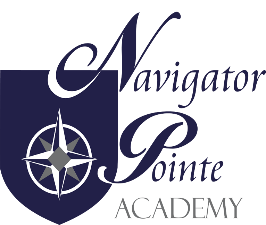     	SCHOOL FEE POLICYSCHOOL FEES POLICYIt is the intention of Navigator Pointe Academy Charter School to provide free, quality education that is equally accessible to all NPA students.  Accordingly, it is the policy of Navigator Pointe Academy Charter School to comply with state laws that regulate the charging of school fees.STATE PROVISIONS:Utah law defines a “fee” as any charge, deposit, rental, or other mandatory payment in the form of money or goods.  In grades K-^, unless sixth grade is included in a school that contains one or more secondary grade (7-12), state law prohibits the charging of fees for any class or activity incorporated into the regular school day.  This includes materials, textbooks, supplies, assemblies and field trips.  Utah law allows students in secondary grades to be charged fees for school materials, supplies, activities and programs.  LEAs that charge fees are subject to state legal provisions requiring fee schedules and fee waivers.NPA POLICY:It is the current policy of NPA to charge no school fees.  All NPA students may enroll, fully participate, and have the opportunity to acquire all skills and knowledge required for full credit and highest grades in NPA classes without being charged fees.  If at any time the NPA governing board, in collaboration with administration and financial consultants, determines a reasonable need to charge school fees, state law mandates that the governing board must develop, approve, publish and distribute to parents a detailed fee schedule and fee waiver policy, prior to charging or collecting any fees.Costs for optional items available for purchase, such as yearbooks, school pictures, school lunches, etc., are not considered fees as they are not required for participation and do not affect a student’s ability to participate fully in activities in the regular school day.  Repair or replacement costs for lost or damaged school-provided supplies are not considered fees, thus NPA may require students to repair or replace supplies lost or damages as a result of irresponsible or destructive behavior.NPA may provide a list of suggested school supplies to parents, who may voluntarily furnish supplies for student use.  State law requires that a school supplies list “includes and is preceded by the following notice: “NOTICE: THE ITEMS ON THIS LIST WILL BE USED DURING THE REGULAR SCHOOL DAY, THEY MAY BE BROUGHT FROM HOME ON A VOLUNTARY BASIS, OTHERWISE, THEY WILL BE FURNISHED BY THE SCHOOL.”Additionally, NPA may apprise parents of the opportunity to voluntarily donate money or goods for field trips, class activities, Parent Organization activities, etc.  The voluntary nature of donations should be clearly communicated.  No NPA student will be excluded from any such activity based upon their inability to donate, and names of non-donors will not be released.As required by the Utah State Board of Education, NPA will review and apprive this policy annually and submit the Charter School Certification of Compliance form, with the current school fees policy attached, to the USBE by October 31 of each year.Reference Laws:Utah Administrative Code R277-407Utah Code 53A-12-102Utah Code 53A-11-806Utah Constitution Article X section 2